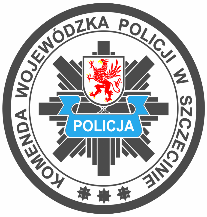 WYDZIAŁ ŁĄCZNOŚCI I INFORMATYKIKOMENDY WOJEWÓDZKIEJ POLICJIW SZCZECINIE70 - 515 Szczecin,  ul. Małopolska 47,  tel. 47 78 11625,  fax. 47 78 11613		Szczecin, dnia 10.10.2023 r.ZAPYTANIE  OFERTOWE Postępowanie o udzielenie zamówienia publicznego prowadzone jest z wyłączeniem stosowania przepisów ustawy z dnia 11 września 2019 r. Prawo zamówień publicznych (tj. Dz. U. 2023, poz. 1605 z późn. zm.) z uwagi na fakt, iż zamówienie nie spełnia warunku określonego w art. 2 ust. 1 pkt 1 p ww. ustawy i jego szacowana wartość netto nie przekracza kwoty 130 000,00 zł netto.Zamawiający (nazwa i adres):Komenda Wojewódzka Policji w Szczecinie ul. Małopolska 47 70-515 Szczecin zaprasza do złożenie oferty cenowej na rozbudowę lokalnej sieci teleinformatycznej w zakresie telefonii IP oraz dostępu do Policyjnej Sieci Transmisji Danych i Internetu w oparciu o posiadaną infrastrukturę OST112 w Posterunku Policji w Płotach. Zadanie nr 2Opis przedmiotu zamówienia:Opis przedmiotu zamówienia stanowi załącznik nr 3 do niniejszego zapytania ofertowego.2. Termin wykonania zamówienia: Data dostawy sprzętu najpóźniej do dnia 07.12.2023 r.3.  Warunki udziału w postępowaniu:W postępowaniu może brać udział Wykonawca, który spełnia łącznie następujące warunki:Nie podlega wykluczeniu z przesłanek wskazanych w art. 108 ust. 1 ustawy z dnia 11 września 2019 r. Prawo zamówień publicznych (t.j. Dz.U. z 2023 r. poz. 1605 z późn. zm.) oraz art. 7 ust. 1 ustawy o szczególnych rozwiązaniach w zakresie przeciwdziałania wspieraniu agresji na Ukrainę oraz służących ochronie bezpieczeństwa.Zaakceptuje bez zastrzeżeń wszystkie warunki niniejszego zapytania ofertowego.Posiada uprawnienia do wykonywania określonej działalności lub czynności, jeżeli przepisy prawa nakładają obowiązek ich posiadania.Posiada niezbędną wiedzę i doświadczenia oraz dysponuje potencjałem technicznym i osobami zdolnymi do należytego i terminowego wykonania zamówienia.Znajduje się w sytuacji ekonomicznej i finansowej umożliwiającej wykonanie całości zamówienia.Sposób i termin złożenia oferty:Ofertę należy przesłać w terminie do dnia 13.10.2023 r. do godziny 9:00 w wersji elektronicznej na podany poniżej adres e-mail: michal.rohde@sc.policja.gov.plWykonawca przystępując do udziału w postępowaniu zobowiązany jest złożyć , nie później niż w dniu upływu terminu składania ofert: formularz oferty cenowej wraz z kalkulacją cenową    i specyfikacją techniczną (załącznik nr 1.1 i 2.1 odpowiednio dla części zamówienia), sporządzonymi w formie elektronicznej opatrzonymi podpisem kwalifikowanym.Wykonawca obowiązany jest podać oferowaną cenę w formularzu oferty cenowej. Oferowana cena musi wynikać z formularza kalkulacji cenowej, sporządzonego według wzoru stanowiącego załącznik nr 2.1 – przy czym wszystkie ceny w ww. formularzu winny być cenami brutto i obejmować wszelkie koszty związane z realizacją zamówienia, przy uwzględnieniu m.in. materiałów, transportu, sprzętu i prac towarzyszących, które są niezbędne do prawidłowego wykonania zamówienia.Oferowana cena musi być wyrażona w walucie PLN z dokładnością nie większą niż dwa miejsca po przecinku.5.  Kryteria i sposób oceny ofert:Opis kryteriów, którymi Zamawiający będzie się kierował przy wyborze oferty, wraz z podaniem znaczenia tych kryteriów i sposobu oceny ofert stanowi załącznik nr 5 do niniejszego zapytania ofertowego.6.  Zasady oceny ofert:Zamawiający udzieli zamówienia Wykonawcy, który zaoferował najkorzystniejszą ofertę cenową za świadczenie usługi oraz spełniającemu wymagane warunki udziału.W przypadku nie wybrania Wykonawcy (np. brak ofert, odrzucenie ofert) Zamawiający dopuszcza możliwość ponownego rozpoczęcia procedury zapytania ofertowego.Zamawiającemu przysługuje prawo zamknięcia trybu niniejszego zapytania bez wybrania którejkolwiek z ofert.Nie przewiduje się procedury odwoławczej.7.  Przesłanki odrzucenia oferty:Zamawiający odrzuci ofertę, jeżeli:treść oferty nie będzie odpowiadała treści zapytania ofertowego;oferta zostanie złożona po terminie składania ofert;oferta zostanie złożona przez Wykonawcę niespełniającego warunków udziału w postępowaniu;oferta będzie zawierała błędy nie będące oczywistymi omyłkami pisarskimi lub rachunkowymi;cena oferty będzie przekraczała kwotę, którą Zamawiający przeznaczył na realizację zamówienia;oferta będzie nieważna na podstawie odrębnych przepisów.8.  Unieważnienie postępowania:Zamawiający unieważni postępowanie, gdy cena najkorzystniejszej oferty przewyższy kwotę, którą Zamawiający może przeznaczyć na sfinansowanie zamówienia lub postępowanie obarczone jest wadą uniemożliwiającą zawarcie ważnej umowy, a także w przypadku zaistnienia innej ważniej przyczyny niezależnej od Zamawiającego. Zamawiający zastrzega sobie prawo do unieważnienia postępowania bez podania przyczyny. Zapytanie ofertowe nie jest zobowiązaniem do zawarcia umowy i nie rodzi skutków prawnych, nie jest ofertą w rozumieniu Kodeksu Cywilnego.9.  Inne postanowienia w zakresie postępowania:Umowa zostanie zawarta w ciągu 7 dni od zakończenia postępowania. O miejscu i terminie podpisania umowy Zamawiający powiadomi wybranego Wykonawcę.Rozstrzygnięcie postępowania nastąpi niezwłocznie po upływie terminu zakończenia składania ofert.Jeżeli Wykonawca, którego oferta została wybrana, uchyli się od zawarcia umowy, Zamawiający może wybrać ofertę najkorzystniejszą spośród pozostałych ofert, bez przeprowadzenia ich ponownej oceny.Postępowanie prowadzone jest z zachowaniem zasad uczciwej konkurencji, efektywności, jawności i przejrzystości.Zamawiający przewiduje możliwość zmiany istotnych warunków.Załącznik nr:1.1  Oferta cenowa dla zadania nr 2.2.1  Formularz kalkulacji cenowej dla zadania nr 2.3.    Opis przedmiotu zamówienia.4.2  Projektowane postanowienia umowy dla zadania 2 wraz z złącznikami do umowy.. 5.    Kryteria oceny.